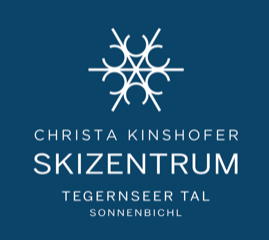 Preisliste Winter 2023/2024                                                                                                                   TageskarteTrainingskarte ermäßigt 1						17,00Trainingskarte regulär                                                                                   	21,00Rennkarte 2                                                                                        		16,50Saisonkarte f. Mitglieder 1,3  			 		          175,001: Nur für Mitglieder  des Förderverein Schneesport im Teg.Tal e.V. gegen Vorlage d. Mitgl.-ausweises2: Gültig nur während der Rennveranstaltung!3: Exklusiv  3€ Pfand für KeycardWerden Sie Mitglied im Förderverein Schneesport im Teg.Tal e.V.!!Unterstützen Sie mit nur 30€ im Jahr einen tolle und nachhaltige Sache und profitieren Sie von den günstigen Mitgliedstarifen!Stand: 2023Weitere Einzelheiten sind in der Hangbenutzungs-Vereinbarung enthaltenChrista Kinshofer SkizentrumBad Wiessee am Tegernseewww.christa-kinshofer-skizentrum.de    -   08022/660 290